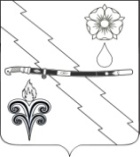 СОВЕТ КАБАРДИНСКОГО СЕЛЬСКОГО ПОСЕЛЕНИЯАПШЕРОНСКОГО РАЙОНАчетвертого созываРЕШЕНИЕот 20.04.2021                                                                                                          № 60станица КабардинскаяО внесении изменений в решение Совета Кабардинского сельского поселения Апшеронского района № 53 от 03 февраля 2021 года «Об утверждении правил создания, содержания и охраны зеленых насаждений, находящихся на территории Кабардинского сельского поселения Апшеронского района» о внесении изменений в решение Совета Кабардинского сельского поселения Апшеронского района № 144 от 11 марта 2014 года «Об утверждении правил создания, содержания и охраны зеленых насаждений, находящихся на территории Кабардинского сельского поселения Апшеронского района»В целях улучшения экологической ситуации на территории Кабардинского сельского поселения Апшеронского района, повышения ответственности за сохранность зеленых насаждений, Законом Краснодарского края от 23.04.2013 г. № 2695 «Об охране зеленых насаждений в Краснодарском крае (в редакции от 23.12.2019 № 4202 - КЗ)», Уставом Кабардинского сельского поселения Апшеронского района, Совет Кабардинского сельского поселения Апшеронского района р е ш и л:1. Из пункта 6 Раздела I исключить подпункты 14 и 18.2. Из Раздела VI исключить пункты 3, 4 и 5.3. Главному специалисту администрации Кабардинского сельского поселения Апшеронского района (Деминой) официально опубликовать настоящее постановление на официальном сайте органов местного самоуправления Кабардинского сельского поселения Апшеронский район.4. Контроль за выполнением настоящего решения возложить на комиссию по вопросам жилищно-коммунального хозяйства, благоустройству, охране окружающей среды, рациолнального использования природных ресурсов и агропромышленного комплекса Совета Кабардинского сельского поселения Апшеронского района.5. Решение вступает в силу со дня обнародования.Глава Кабардинскогосельского поселенияАпшеронского района                                                                                А.В. Бегим